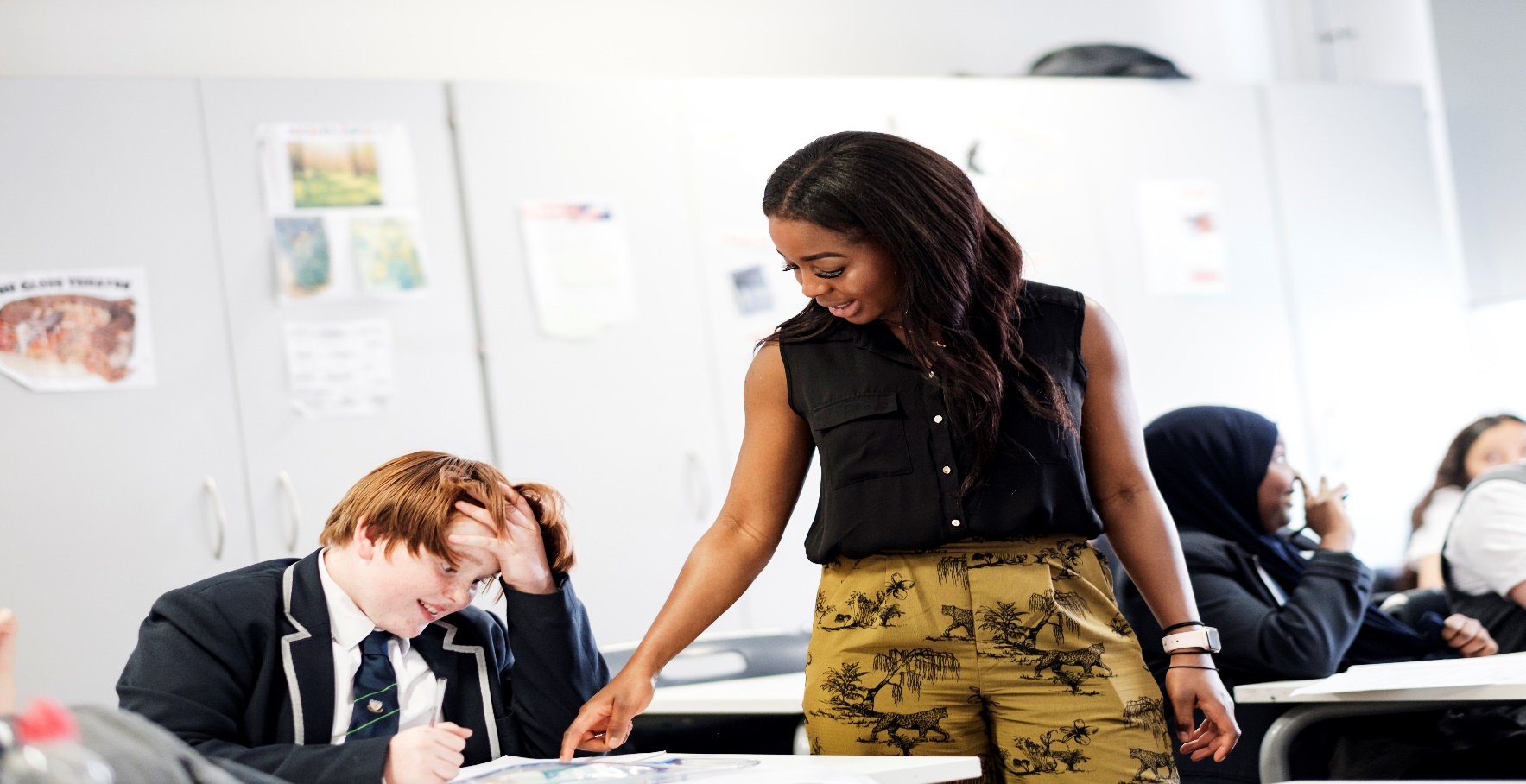 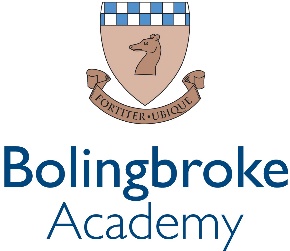 Part Time English Teacher (0.6) or Full Time English Teacher An exciting opportunity has arisen for a dedicated teacher to develop their career within our passionate and ever courageous communityWe are a courageous, compassionate community - empowering excellence. We are a value lead organisation, being bold within every aspect of our lives at school.  We want all staff to thrive, modelling leadership and determination to the pupils and students within our rich and diverse academy, working together to fulfil our vision of creating a centre of excellence within our local community. We empower our teams by valuing the individual and prioritising professional development. This is delivered through weekly CPD sessions, dedicated line management meetings and by encouraging staff to develop their own ideas and projects, within their departments and beyond.Bolingbroke Academy is a uniquely exciting, fulfilling and innovative place to work, learn and grow. This role at the centre of our school and within a successful and dynamic English department. This is an opportunity to show what non-selective education can achieve for all pupils and students in our community.Reports to: 	   Head of EnglishStart date: 	January 2023 – August 2023 with potential to extend or become permanent Salary: 	   Ark MPS (£32,962- 43,691.00)                        TLR 2A £2,873Closing Date:  Friday 14th October 2022Key ResponsibilitiesLeadership and ManagementTo develop and lead the KS5 English curriculum, ensuring all those delivering it are following the required department plan. To lead others and inspire them in their delivery of the curriculum. Line and performance manage designated members of the English department as required and as per the Academy policy. Co-ordinate co-planning for Key Stage 5 teachers. Implement, monitor and evaluate the tracking of pupil data at Key Stage 5. Monitor quality of teaching across Key Stage 5 lessons and support the development of best practice.Lead English Key Stage 5 moderation sessions in order to ensure accuracy of marking.Attend Ark network training for Key Stage 5.Teaching and LearningBe an outstanding teacher, able to motivate and challenge learners of all abilities across Key Stages 3-5 enabling all pupils to achieve excellent academic results. Exude a passion for English which is evident in their day to day classroom practice.Have a proven track record of success and raising pupil attainment in English.To design an engaging and challenging curriculum that inspires pupils to appreciate the subject and its application, and which meets the needs of the pupils.  To deliver outstanding teaching and learning of English, thereby helping pupils achieve excellent academic results.  Use data to inform your planning to ensure you meet the needs of all pupils.You will promote outstanding teaching and learning and a strong school culture within a nurturing and rigorous environment.  We are a courageous, compassionate community – empowering excellence.  School ethos and cultureBe committed to Bolingbroke Academy’s ethos of high expectations.Demonstrate high levels of ambition and optimism regarding what the Academy and its pupils can achieve.Provide a nurturing classroom and academy environment that helps students to develop as learnersPersonal specification Have a passion to learn and develop your practice through regular CPD and feedback.The ability to question and challenge the status quo and find new and progressive solutions to existing systems. The ability to work in a way that promotes the safety and wellbeing of students and pupils.Have excellent organisation and communication skills. 